华测检测认证集团股份有限公司2021届校园招聘简章一、公司简介【华测简介】华测检测认证集团股份有限公司（英文"Centre Testing International Group Co., Ltd."，简称"CTI",股票代码:300012）中国第三方检测与认证服务的开拓者和领先者，于2003成立，总部位于深圳，是一家集检测、校准、检验、认证及技术服务为一体的综合性第三方机构，并在全球范围内为企业提供一站式解决方案。集团现有员工11000余人，其中本科以上学历占51％，硕士以及博士学历占8％。目前集团已在国内的深圳、上海、北京、苏州、青岛、天津、广州、武汉等地设立了六十多个分支机构，拥有化学、生物、物理、机械、电磁等领域的130多个专业实验室,并在台湾、香港、美国、英国、新加坡等地设立了海外办事机构。2009年10月30日，CTI成功在深交所挂牌上市，股票代码：300012，成为中国首批、深圳首家在创业板上市的公司，也是国内检测行业首家上市公司。基于遍布全球的服务网络和深厚的服务能力，CTI集团及各分子公司在贸易保障、消费品测试、工业测试、生命科学等领域可为客户提供检测、检验、认证、审核、培训、鉴定、咨询等服务，CTI每年可出具约250万份具有公信力的检测认证报告，服务客户10万家，其中世界五百强客户近百家。     CTI所处的检测认证行业抗周期属性明显，第三方检测认证市场下游细分领域和涉及地域广，受益于监管逐步放开，检测市场对民营资本的不断开放，根据前瞻产业研究院预测，2020年我国检验检测市场规模将会达到3660亿，CTI作为国内最大、唯一实现全检测领域布局的的民营综合性检测服务机构，自成立以来，一直保持稳健持续的高增长，上市10年营收复合增长率29.4%，2019年集团营收达31.83亿元。CTI凭借遍及全国的业务网络和国内领先的研发能力、诚信、独立的原则，多年来逐步构筑了强大的市场公信力护城河，在行业内已形成明显的先发优势，随着海外战略的布局，集团必将继续快速成长。CTI在快速发展过程中深知人才对于企业发展的重要性, 我们认为员工能力的成长在一定意义上比业务的增长更重要：因为只有员工能力的不断成长才能带来持续的业务增长。人才是企业最大的财富，是集团基业长青的坚强保障。所以此时选择加入华测检测将大有可为！【华测荣誉】国家高新技术企业、广东省著名商标、深圳市高新技术企业、德勤中国高科技、高成长50强（2008、2009）、福布斯中国潜力企业榜上榜企业、首批广东省科技服务百强机构、2009年度最佳检测服务提供商、深圳市宝安区科技创新奖、深圳市宝安区“区长质量奖”、深圳市宝安区重点科技企业、深圳市宝安区民营百强企业、深圳首届品牌百强企业等。【福利体系】六险一金：养老保险、失业保险、工伤保险、医疗保险、生育保险、人身意外险和住房公积金；带薪假期：享有带薪年休假、法定节假日、孕产假（产假、孕检假、陪产假、哺乳假）、病假、丧假等假期；健康体检：每年享有健康体检；各项补贴：住房补贴、话费补贴、餐补、工龄补贴、差旅补贴、加班补贴、高低温补贴、职称补贴；员工关怀：母婴关怀、生日关怀，端午节、中秋节、三八节等节日礼品； 文娱活动：定期羽毛球、足球、篮球活动，每年举办运动会、家庭活动日、迎新活动；活动经费：每人每月享有活动经费；二、招聘岗位招聘岗位工作地点:北京、上海、广州、深圳、青岛、郑州、杭州、呼和浩特、石家庄、东莞、哈尔滨、南京、天津、内蒙、厦门、西安、苏州、昆山、成都、长沙、顺德、重庆、武汉校招流程加入校招群微信添加华测检测校招助手小小T，回复学院+所在地加入华测校招群，了解更多华测校招消息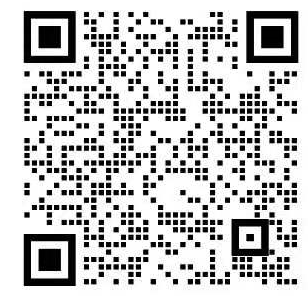 网申入口扫码   搜索/查看岗位信息    投递简历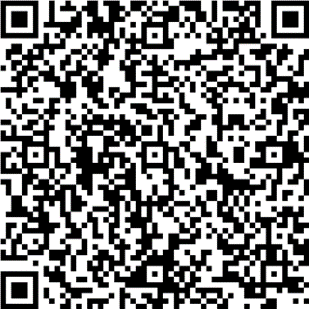 PC端：http://xyz.51job.com/External/Apply.aspx?CtmID=5114168想了解更多信息，欢迎登陆公司网站： www.cti-cert.com	，或关注微信公众号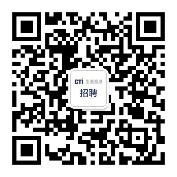 集团微信公众号岗位类别招聘岗位需求专业学历要求工作地点技术类环境检测工程师环境类、化学类本科/硕士青岛、郑州、呼和浩特、石家庄技术类环境采样工程师环境类、化学类本科/硕士青岛技术类环境自动监测数据分析工程师环境类、化学类本科/硕士郑州、西安技术类环境报告审核工程师环境类、化学类本科/硕士石家庄技术类职业卫生项目负责人公共卫生、预防医学、工程相关专业本科/硕士深圳技术类食品检测工程师食品类、生物类、化学类、动物科学等专业本科/硕士深圳、东莞、上海、哈尔滨、郑州、南京、天津、内蒙、厦门技术类食品快速检测工程师食品类、生物类、化学类、动物科学等专业本科/硕士青岛技术类特殊食品及日化用品检测工程师食品类、生物类、化学类、动物科学等专业本科/硕士上海、深圳技术类化妆品功效测试工程师食品类、生物类、化学类、动物科学等专业本科/硕士深圳技术类理化测试工程师食品类、生物类、化学类、动物科学等专业本科/硕士苏州技术类生态毒理工程师食品类、生物类、化学类、动物科学等专业本科/硕士苏州技术类残留分析工程师食品类、生物类、化学类、动物科学等专业本科/硕士苏州技术类农产品检测工程师食品类、生物类、化学类、动物科学等专业本科/硕士哈尔滨、南京技术类可靠性测试工程师机械、电子工程、可靠性工程本科石家庄技术类检测方法研发工程师化学硕士/博士上海技术类芯片高级工程师微电子硕士上海技术类建材检测工程师土木工程、地质工程、道路与桥梁、测量测绘、物勘、无机非金属材料等本科/硕士成都技术类建材检测工程师土木工程、地质工程、道路与桥梁、测量测绘、物勘、无机非金属材料等本科/硕士成都技术类鉴定工程师土木工程本科/硕士广州技术类监测工程师土木工程本科/硕士广州技术类化学研发工程师机械与车辆、建筑、环境、分析化学、材料等专业硕士/博士长沙、上海、北京技术类计量校准工程师临床检验诊断学、医院管理、电子信息类、电子、通信、热学、动力本科/硕士成都、苏州技术类软件测试工程师计算机、信息安全硕士北京技术类汽车材料检测工程师车辆工程、汽车、高分子材料、金属材料、机械等理工类专业本科上海技术类汽车零部件检测工程师车辆工程、机械专业本科/硕士苏州技术类病理诊断工程师兽医病理学、基础兽医、动物医学等专业硕士昆山技术类毒理分析工程师药理学、毒理学、临床医学或者相关专业硕士昆山技术类分析SD助理分析、生物、药理学、毒理学硕士昆山技术类检验员医学检验本科/硕士上海技术类研发岗遗传、生化、分子、医学等相关专业硕士上海技术类PCR工程师遗传、生化、分子、医学等相关专业本科/硕士上海技术类高通量测序工程师遗传、生化、分子、医学等相关专业硕士上海技术类质谱/组学 研发工程师遗传、生化、分子、医学等相关专业硕士/博士上海技术类生物信息工程师遗传、生化、分子、医学等相关专业硕士/博士上海技术类医学学术专员遗传、生化、分子、医学等相关专业硕士上海技术支持类食品技术支持工程师食品类、生物类、化学类等本科/硕士广州、哈尔滨、上海、南京、厦门、青岛技术支持类农产品技术支持工程师食品类、生物类、化学类等本科/硕士南京、青岛、武汉技术支持类食品快速检测及饲料技术支持工程师食品类、生物类、化学类等本科/硕士青岛技术支持类特殊食品及日化用品技术支持工程师食品类、生物类、化学类等本科/硕士上海技术支持类环境检测技术支持工程师环境、化学硕士广州、呼和浩特技术支持类纺织品技术支持工程师纺织专业硕士深圳、广州、上海技术支持类计量技术支持工程师机械类、电子、通信、力学硕士天津销售类高级销售工程师（涵盖领域食品、快检、特殊食品及日化、环境、电子材料化学、可靠性、纺织、汽车、医学、建材）食品类、生物类、动物营养类、环境类、化学类、纺织类、材料类、电子类、市场营销、英语、可靠性类、汽车类、建筑类本科/硕士北京、上海、广州、深圳、东莞、苏州、杭州、厦门、成都、重庆、青岛、天津、哈尔滨、呼和浩特、石家庄、顺德质量管理类质量工程师土木工程本科广州客服类食品客服工程师食品类本科/硕士哈尔滨、青岛客服类环境客服工程师环境、市场营销本科呼和浩特客服类CRM客户维护专员食品、生物、化学、市场营销本科深圳职能类市场专员网络与新媒体、设计、新闻传播专业、广播电视专业本科上海职能类项目专员建筑工程、建材、市场营销本科/硕士深圳、广州、上海、天津、重庆职能类城市行政经理（储备）秘书、中文、公关、行政管理、企业管理、工商管理本科/硕士深圳博士后博士后研究员微电子、公共卫生、药学、毒理学、生物分析、计算机科学、网络安全、密码学、法律、法学、数学、统计学博士上海、昆山、郑州、深圳博士后博士后研究员微电子、公共卫生、药学、毒理学、生物分析、计算机科学、网络安全、密码学、法律、法学、数学、统计学博士上海、昆山、郑州、深圳博士后博士后研究员微电子、公共卫生、药学、毒理学、生物分析、计算机科学、网络安全、密码学、法律、法学、数学、统计学博士上海、昆山、郑州、深圳